Министерство образования Тульской областиГОСУДАРСТВЕННОЕ ПРОФЕССИОНАЛЬНОЕ ОБРАЗОВАТЕЛЬНОЕ УЧРЕЖДЕНИЕ ТУЛЬСКОЙ ОБЛАСТИ«ТУЛЬСКИЙ ГОСУДАРСТВЕННЫЙ КОММУНАЛЬНО-СТРОИТЕЛЬНЫЙ ТЕХНИКУМ»РАБОЧАЯ ПРОГРАММА УЧЕБНОЙ ПРАКТИКИ УП.07.01профессионального модуля ПМ. 07Соадминистрирование баз данных и серверовспециальности09.02.07 «Информационные системы и программирование»Тула 2021Составлена в соответствии с Федеральным государственным образовательным стандартом среднего профессионального образования по специальности 09.02.07 «Информационные системы и программирование», утвержденным приказом Министерства образования и науки Российской Федерации от 09 декабря 2016 г. № 1547, зарегистрированным в Министерстве юстиции Российской Федерации 26 декабря 2016 г., регистрационный № 44936Разработчики: Жук Т.Ю., преподаватель ГПОУ ТО «Тульский государственный коммунально-строительный техникум»Соцкова С.Н., преподаватель ГПОУ ТО «Тульский государственный коммунально-строительный техникум»Рецензент: Пронин О.В., генеральный директор АО «Инвестиционно-строительная компания»СОДЕРЖАНИЕ1 ПАСПОРТ РАБОЧЕЙ ПРОГРАММЫ ПРАКТИКИПрактика предусматривает закрепление и углубление знаний, полученных обучающимися в процессе теоретического обучения, приобретение ими необходимых умений практической работы по избранной специальности, овладение навыками профессиональной деятельности.Образовательная деятельность при прохождении практики организуется в форме практической подготовки в объеме 100%.Программа учебной практики является составной частью профессионального модуля ПМ.07 Соадминистрирование баз данных и серверов программы подготовки специалистов среднего звена в соответствии с ФГОС СПО по специальности 09.02.07 «Информационные системы и программирование» укрупненной группы специальностей 09.00.00 «Информатика и вычислительная техника».Рабочая программа практики разрабатывалась в соответствии с:1 ФГОС;2 Рабочим учебным планом образовательного учреждения;3 Рабочей программой профессионального модуля.При прохождении учебной практики по профессиональному модулю ПМ.07 Соадминистрирование баз данных и серверов обучающийся должен освоить соответствующие компетенции:Таблица 1Результатом прохождения учебной практики по профессиональному модулю ПМ.07 является:приобретение первоначального практического опыта в соадминистрировании серверов, разработке политики безопасности SQL сервера, базы данных и отдельных объектов базы данных;применение законодательства Российской Федерации в области сертификации программных средств информационных технологий;формирование профессиональных компетенций, профессионально значимых личностных качеств;развитие профессионального интереса, формирование универсальных компетенций, мотивационно-целостного отношения к профессиональной деятельности, готовности к выполнению профессиональных задач в соответствии с нормами морали, профессиональной этики и служебного этикета;адаптации студентов к профессиональной деятельности.2 СТРУКТУРА И СОДЕРЖАНИЕ ПРАКТИКИ ПО ПРОФЕССИОНАЛЬНОМУ МОДУЛЮ2.1 Тематический план практики по профессиональному модулю Таблица 2Аттестация по практике – дифференцированный зачет2.2 Содержание практикиТаблица 33 УСЛОВИЯ РЕАЛИЗАЦИИ ПРОГРАММЫ ПРАКТИКИРабочая программа может быть реализована с применением электронного обучения и дистанционных образовательных технологий.3.1 Информационное обеспечениеОсновные источники:Перлова О.Н. Соадминистрирование баз данных и серверов: учебник для студ. Учреждений сред. проф. образования/ О.Н. Перлова, О.П. Ляпина. – М.: Издательский центр «Академия», 2018. – 304 с.2 Кузин, А.В., Демин, В.М. Разработка баз данных в системе Microsoft Access: учебник. - М.: ИД "ФОРУМ": ИНФРА-М, 2017.3 Фуфаев Э.В., Фуфаев Д.Э. Разработка и эксплуатация удаленных баз данных. - М: Академия, 2016.Дополнительные источники:1 Мартишин, С. А. Базы данных практическое применение СУБД SQL и NOSQL-типа для проектирования информационных систем: учеб. пособие / С.А. Мартишин, В.Л. Симонов, М.В. Храпченко. - М.: ИД "ФОРУМ": ИНФРА-М, 2016.2 Виктор Олифер, Наталия Олифер. Компьютерные сети. Принципы, технологии, протоколы. Учебник. - СПб: Питер, 2016.Интернет – ресурсы:1 Учебник. Администрирование серверов с помощью управления на основе политик. Microsoft TechNet [Электронный ресурс]. – Режим доступа: https://technet.microsoft.com/ru-ru/library/bb522659(v=sql.120).3.2 Материально-техническое обеспечениеОборудование рабочих мест:компьютеры, объединенные в локальную сеть с выходом в Интернет;программное обеспечение общего и профессионального назначения, в том числе включающее в себя следующее ПО: MS Office, ERWin, Ramus Educational, .NET Framework JDK 8, Microsoft SQL Server Express Edition, Microsoft Visio Professional, Microsoft Visual Studio, MySQL Installer for Windows, SQL Server Management Studio, Microsoft SQL Server Java Connector, Android Studio.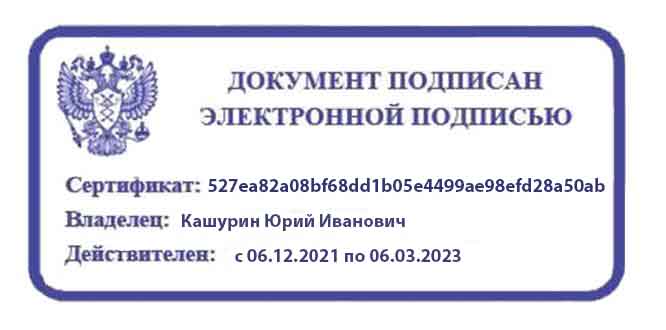 СОГЛАСОВАНОЗаместитель директора по учебной работе ГПОУ ТО «ТГКСТ»___________ В.Г. Цибикова«11» июня 2021 г.СОГЛАСОВАНОНачальник центра практического обучения и трудоустройства выпускников ГПОУ ТО «ТГКСТ»___________ Т.В. Татьянкина«11» июня 2021 г.ОДОБРЕНАпредметной (цикловой) комиссией информационных дисциплин и специальности 09.02.07Протокол №10 от «26» мая 2021 г.Председатель цикловой комиссии___________  Т.Ю. Жук1 ПАСПОРТ РАБОЧЕЙ ПРОГРАММЫ ПРАКТИКИ42 СТРУКТУРА И СОДЕРЖАНИЕ ПРАКТИКИ ПО ПРОФЕССИОНАЛЬНОМУ МОДУЛЮ62.1 Тематический план практики по профессиональному модулю62.2 Содержание практики63 УСЛОВИЯ РЕАЛИЗАЦИИ ПРОГРАММЫ ПРАКТИКИ83.1 Информационное обеспечение83.2 Материально-техническое обеспечение 8КодНаименование результата обученияОК 1Выбирать способы решения задач профессиональной деятельности, применительно к различным контекстамОК 2Осуществлять поиск, анализ и интерпретацию информации, необходимой для выполнения задач профессиональной деятельностиОК 3Планировать и реализовывать собственное профессиональное и личностное развитиеОК 4Работать в коллективе и команде, эффективно взаимодействовать с коллегами, руководством, клиентамиОК 5Осуществлять устную и письменную коммуникацию на государственном языке с учетом особенностей социального и культурного контекстаОК 6Проявлять гражданско-патриотическую позицию, демонстрировать осознанное поведение на основе традиционных общечеловеческих ценностейОК 7Содействовать сохранению окружающей среды, ресурсосбережению, эффективно действовать в чрезвычайных ситуацияхОК 8Использовать средства физической культуры для сохранения и укрепления здоровья в процессе профессиональной деятельности и поддержания необходимого уровня физической подготовленностиОК 9Использовать информационные технологии в профессиональной деятельностиОК 10Пользоваться профессиональной документацией на государственном и иностранном языкеОК 11Планировать предпринимательскую деятельность в профессиональной сфереПК 7.1Выявлять технические проблемы, возникающие в процессе эксплуатации баз данных и серверовПК 7.2Осуществлять администрирование отдельных компонент серверовПК 7.3Формировать требования к конфигурации локальных компьютерных сетей и серверного оборудования, необходимые для работы баз данных и серверовПК 7.4Осуществлять администрирование баз данных в рамках своей компетенцииПК 7.5Проводить аудит систем безопасности баз данных и серверов, с использованием регламентов по защите информации№ п/пВиды работ в форме практической подготовкиКоличество часов1Определение целей и задач практики. Проведение инструктажей62Предпроектное обследование объекта63Участие в соадминистрировании серверов64Выполнение и оформление индивидуального задания18Итого:Итого:36№ п/пВиды работ в форме практической подготовкиСодержание работКоличество часовКодыкомпетенцийКодыкомпетенций№ п/пВиды работ в форме практической подготовкиСодержание работКоличество часовОКПК1Определение целей и задач практики. Проведение инструктажейЦели и задачи практики.6ОК 2ОК 3ОК 4ОК 5ОК 6ОК 7ОК 81Определение целей и задач практики. Проведение инструктажейИнструктажи по технике безопасности.6ОК 2ОК 3ОК 4ОК 5ОК 6ОК 7ОК 81Определение целей и задач практики. Проведение инструктажейИнструктаж по выполнению заданий.6ОК 2ОК 3ОК 4ОК 5ОК 6ОК 7ОК 81Определение целей и задач практики. Проведение инструктажейОзнакомление с правилами ведения документации, требованиями к оформлению отчета по практике.6ОК 2ОК 3ОК 4ОК 5ОК 6ОК 7ОК 81Определение целей и задач практики. Проведение инструктажейИтого6ОК 2ОК 3ОК 4ОК 5ОК 6ОК 7ОК 82Предпроектное обследование объектаАнализ предметной области индивидуального задания.6ОК 1ОК 2ОК 4ОК 7ОК 8ОК 9ОК 10ОК11ПК 7.1ПК 7.32Предпроектное обследование объектаОбследование объекта практики.6ОК 1ОК 2ОК 4ОК 7ОК 8ОК 9ОК 10ОК11ПК 7.1ПК 7.32Предпроектное обследование объектаФормирование требований к серверному оборудованию.6ОК 1ОК 2ОК 4ОК 7ОК 8ОК 9ОК 10ОК11ПК 7.1ПК 7.32Предпроектное обследование объектаФормирование требований к безопасности сервера баз данных6ОК 1ОК 2ОК 4ОК 7ОК 8ОК 9ОК 10ОК11ПК 7.1ПК 7.32Предпроектное обследование объектаИтого6ОК 1ОК 2ОК 4ОК 7ОК 8ОК 9ОК 10ОК11ПК 7.1ПК 7.3№ п/пВиды работ в форме практической подготовкиСодержание работКоличество часовКодыкомпетенцийКодыкомпетенций№ п/пВиды работ в форме практической подготовкиСодержание работКоличество часовОКПК3Участие в соадминистрировании серверовУстановка и настройка SQL сервера6ОК 1ОК 3ОК 4ОК 9ПК 7.2ПК 7.4ПК 7.53Участие в соадминистрировании серверовАдминистрирование баз данных6ОК 1ОК 3ОК 4ОК 9ПК 7.2ПК 7.4ПК 7.53Участие в соадминистрировании серверовРезервное копирование и восстановление данных с сервера6ОК 1ОК 3ОК 4ОК 9ПК 7.2ПК 7.4ПК 7.53Участие в соадминистрировании серверовРазработка политики безопасности SQL сервера, базы данных и отдельных объектов базы данных6ОК 1ОК 3ОК 4ОК 9ПК 7.2ПК 7.4ПК 7.53Участие в соадминистрировании серверовИтого6ОК 1ОК 3ОК 4ОК 9ПК 7.2ПК 7.4ПК 7.54Выполнение и оформление индивидуального заданияВыполнение индивидуального задания6ОК 1ОК 2ОК 3ОК 4ОК 5ОК 6ОК 7ОК 8ОК 9ОК 10ОК 11ПК 7.1ПК 7.2ПК 7.3ПК 7.4ПК 7.54Выполнение и оформление индивидуального заданияОформление программной документации с использованием стандартов6ОК 1ОК 2ОК 3ОК 4ОК 5ОК 6ОК 7ОК 8ОК 9ОК 10ОК 11ПК 7.1ПК 7.2ПК 7.3ПК 7.4ПК 7.54Выполнение и оформление индивидуального заданияОформление отчета по практике4ОК 1ОК 2ОК 3ОК 4ОК 5ОК 6ОК 7ОК 8ОК 9ОК 10ОК 11ПК 7.1ПК 7.2ПК 7.3ПК 7.4ПК 7.54Выполнение и оформление индивидуального заданияЗащита отчета2ОК 1ОК 2ОК 3ОК 4ОК 5ОК 6ОК 7ОК 8ОК 9ОК 10ОК 11ПК 7.1ПК 7.2ПК 7.3ПК 7.4ПК 7.54Выполнение и оформление индивидуального заданияИтого18ОК 1ОК 2ОК 3ОК 4ОК 5ОК 6ОК 7ОК 8ОК 9ОК 10ОК 11ПК 7.1ПК 7.2ПК 7.3ПК 7.4ПК 7.5ВсегоВсегоВсего36